(b) Indicate which arrow, if either, has the greater vertical velocity at its maximum height? Justify your answer (c) A velocity-time graph is shown, representing the vertical velocity of the arrow shot straight upward. On the same axes, sketch a velocity-time graph representing the vertical velocity of the arrow shot at an angle of 450.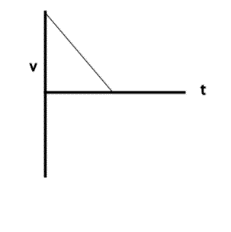 (d) Indicate which arrow, if either, has the greater vertical acceleration at its maximum height? Justify your answer. 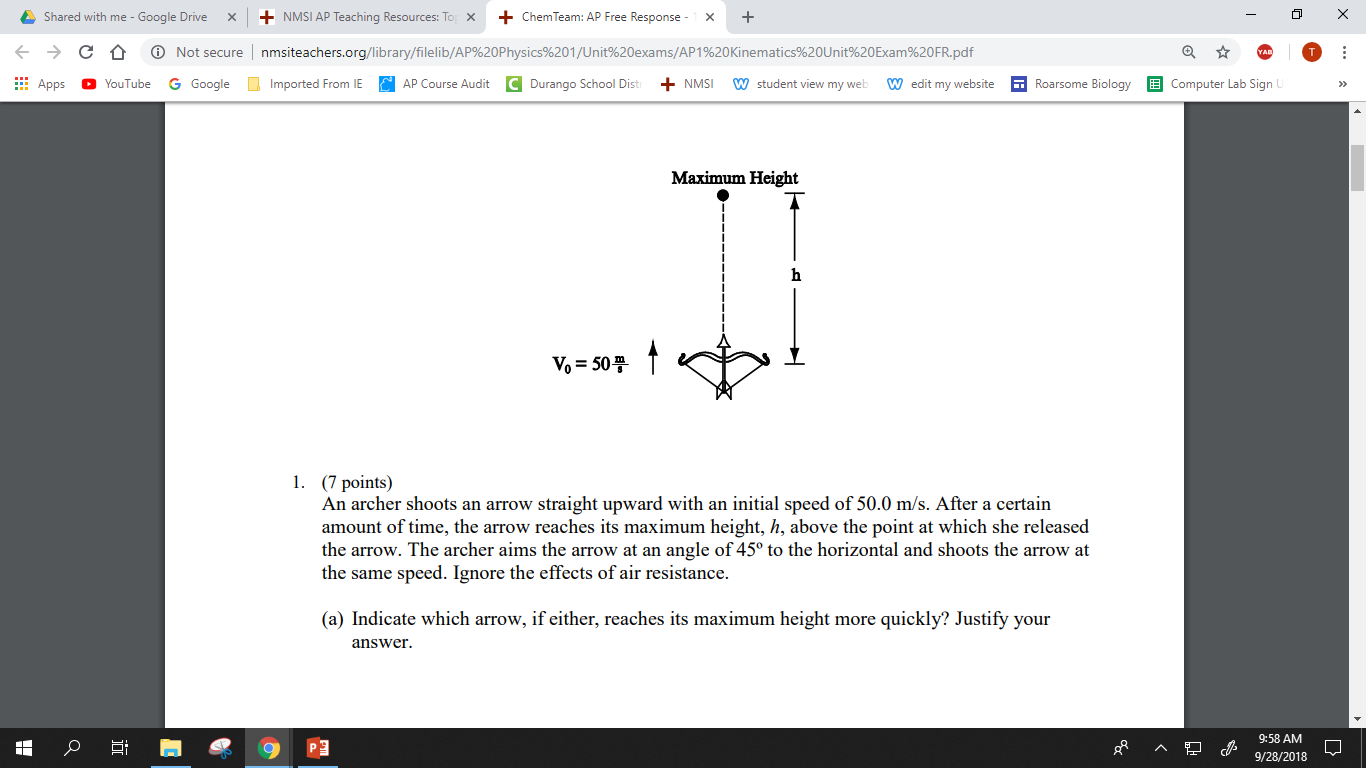 